пояснительная запискаК ПРОЕКТУ РЕШЕНИЯ СОВЕТА ДЕПУТАТОВ муниципального образования городское поселение МЕЖДУРЕЧЕНСКИЙ«О бюджете городского поселения МЕЖДУРЕЧЕНСКИЙ на 2019 год и плановый период 2020 и 2021 годов»Комитет по финансам и налоговой политике администрации Кондинского районапгт. Междуреченский, октябрь 2018 годаНастоящая пояснительная записка содержит обоснование подходов к формированию и расчеты основных параметров бюджета муниципального образования городское поселение Междуреченский на 2019 год и плановый период 2020 и 2021 годов (далее проект бюджета).Правовые основы формирования проекта Решения Совета депутатов «О бюджете городского поселения Междуреченский на 2019 год и плановый период 2020 и 2021 годов»           Общие требования к структуре и содержанию проекта Решения о бюджете муниципального образования городское поселение Междуреченский на 2019 год и плановый период 2020 и 2021 годов установлены статьей 184.1 Бюджетного кодекса Российской Федерации, решением Совета депутатов городского поселения Междуреченский от 02 июня 2015 года № 140 «Об утверждении Положения о бюджетном процессе в городском поселении Междуреченский».Проект решения Совета депутатов городского поселения Междуреченский «О бюджете городского поселения Междуреченский на 2019 год и плановый период 2020 и 2021 годов» подготовлен  в соответствии с проектом распоряжения администрации городского поселения Междуреченский «Об основных направлениях налоговой, бюджетной и долговой политики муниципального образования городское поселение Междуреченский на 2019 год и на плановый период 2020 и 2021 годов и Прогнозе социально-экономического развития муниципального образования городское поселение Междуреченский на 2019 год и плановый период 2020 и 2021 годов (одобрен постановлением администрации Кондинского района от 02.10.2018 года № 1953).   Постановлением администрации Кондинского района от 02.10.2018 года № 1953  «О прогнозе социально-экономического развития муниципального образования городское поселение Междуреченский на 2019 год и плановый период 2020 и 2021 годов» поручено Комитету по финансам и налоговой политике администрации Кондинского района считать исходным первый вариант показателей (консервативный) прогноза социально-экономического развития городского поселения Междуреченский на 2019 - 2021 годы для разработки проекта бюджета городского поселения Междуреченский на 2019 год и на плановый период 2020 - 2021 годов.Указанный 1 вариант (консервативный) предполагает сохранение инерционных трендов развития экономики поселения, сложившихся в последний период, замораживание инвестиционных вложений частного бизнеса, сокращение расходов на развитие организаций инфраструктурного сектора, при оптимизации (сокращении) государственного и муниципального спроса, сохранение инфляционных процессов. Предполагает сохранение сниженного потребительского спроса и доступности к кредитным ресурсам для населения и бизнеса.При составлении проекта бюджета учитывались положения проекта постановления администрации городского поселения Междуреченский «О бюджетном прогноз муниципального образования городского поселения Междуреченский на долгосрочный период до 2024 года».Для составления проекта бюджета поселения  использованы данные реестра расходных обязательств поселения, сведений Комитета по финансам и налоговой политики администрации Кондинского района о прогнозируемых объемах межбюджетных трансфертов из других бюджетов бюджетной системы Российской Федерации. Между органами местного самоуправления городского поселения Междуреченский и органами местного самоуправления Кондинский район в 2018 году действует  Соглашением № 4 /2016-2018/ о передаче осуществления части полномочий  органов местного самоуправления городское  поселения Междуреченский органам местного самоуправления муниципального образования Кондинский район от 21.12.2015 год. В соответствии с постановлением главы Кондинского района  от 06.03.2017 года № 4-п «О закреплении полномочий по решению вопросов местного значения органов местного самоуправления городского поселения Междуреченский» за Комитетом по финансам и налоговой политики администрации Кондинского района закреплены ряд полномочий предусмотренных пунктом 1 части 1 статьи 14 Федерального закона от 06.10.2003 № 131-ФЗ «Об общих принципах организации местного самоуправления в Российской Федерации» по вопросу составления и рассмотрения проекта бюджета поселения, утверждение и исполнение бюджета поселения, осуществление контроля за его исполнением, составление и утверждение отчета об исполнении бюджета поселения. Среди перечисленных конкретизированных переданных полномочий указано, что Комитет по финансам и налоговой политике администрации Кондинского района в праве, устанавливать порядок и методики планирования бюджетных ассигнований местного бюджета. В соответствии с вышеуказанным при составлении проекта местного руководствовались приказом Комитета по финансам и налоговой политики администрации Кондинского района от 10.07.2018 года № 57 утверждены «Об утверждении  Методических указаний по порядку планирования бюджетных ассигнований бюджета муниципального образования Кондинский район на 2019 год и на плановый период 2020  и 202 годов».Одной из основных задач при подготовке проекта решения Совета депутатов городского поселения Междуреченский «О бюджете городского поселения Междуреченский на 2019 год и плановый период 2020 и 2021 годов»  (далее Решение о местном бюджете) являлось соблюдение общих требований к структуре и содержанию решения о бюджете установленных  Бюджетным кодексом Российской Федерации и Положением о бюджетном процессе в городском поселении Междуреченский.Решение о бюджете содержит показатели бюджета муниципального образования городское поселение Междуреченский на 2019 год и на плановый период 2020 и 2021 годов.Пунктом 1 статьи 184.1 Бюджетного кодекса установлен перечень основных характеристик бюджета, утверждаемых решением о бюджете (общий объем доходов бюджета, общий объем расходов, дефицит или профицит бюджета).В пункте 1 проекта решения о местном бюджете представлены все необходимые  параметры бюджета муниципального образования городское поселение Междуреченский.В проекте решения и приложениях к проекту решения о местном бюджете предлагаются к утверждению:в части 1 и приложении 1 – показатели доходной части бюджета муниципального образования городское поселение Междуреченский на 2019 год;в части 1 и приложении 2  – показатели доходной части бюджета муниципального образования городское поселение Междуреченский на 2020 – 2021 годы;в части 2 и приложении 3  – перечень главных администраторов доходов бюджета муниципального образование городское поселение Междуреченский;в части 3 и приложении 4  – перечень главных администраторов источников  финансирования  дефицита бюджета  муниципального образования городское поселение Междуреченский;в части 4 и приложениях 5 и 6 – распределение  бюджетных ассигнований  по разделам и подразделам классификации расходов  бюджета муниципального образования городское поселение Междуреченский на 2019 год и на плановый период 2020 и 2021 годов;в части 5 и приложениях 7 и 8 – распределение бюджетных ассигнований по разделам, подразделам, целевым статьям (муниципальным программам и непрограммным направлениям деятельности) группам и подгруппам видов расходов классификации расходов бюджета муниципального образования городское поселение Междуреченский на 2019 год  и на плановый период 2020 и 2021 годов;в части 6 и приложениях 9 и 10 – распределение бюджетных ассигнований бюджета городского поселения по ведомственной структуре расходов бюджета муниципального образования городское поселение Междуреченский на 2019 год и на плановый период 2020 и 2021 годов;в части 7 и приложениях 11 и 12 – распределение бюджетных ассигнований по целевым статьям (муниципальным программам и непрограммным направлениям деятельности), группам и подгруппам видов расходов классификации расходов бюджета муниципального образования городское поселение Междуреченский на 2019 год;в  части 8 – объем условно-утвержденных расходов бюджета городского поселения на 2020 и 2021 годы;в части 9 – объем резервного фонда администрации городского поселения Междуреченский;в части 10 – объем Дорожного фонда муниципального образования городское поселение Междуреченский на 2019 год и плановый период 2020 и 2021 годов;в частях 11, 12 и приложении 13 – объем межбюджетных трансфертов получаемых, из бюджета муниципального образования Кондинский район и передаваемых бюджету муниципального образования Кондинский район на 2019 год и плановый период 2020 и 2021 годов;в части 13 и приложениях 14 и 15 - источники внутреннего  финансирования дефицита бюджета муниципального образования городское поселение  Междуреченский на 2019 год  и плановый период 2020 и 2021 годов.Основные прогнозные характеристики бюджета  муниципальное образование городское поселение Междуреченскийна 2019 год  и плановый период 2020 и 2021 годовруб.		В предстоящем бюджетном цикле проект бюджета городского поселения Междуреченский на 2019 - 2021 годы прогнозируется:- доходы бюджета муниципального образования городское поселение Междуреченский на 2019 год сохранены на уровне 2018 года с незначительным снижением на 1,3 %,  на 2020 год доходы сформированы со снижением на 8,9 % по отношению к 2019 году, на 2021 год с увеличением на 5,2 %  к  уровню 2020 года.- по расходам бюджета муниципального образования городское поселение Междуреченский аналогичные отклонения по прогнозным показателям.	        Изменения параметров, как доходной, так и расходной частей проекта бюджета  объясняются изменением общего объема безвозмездных поступлений целевых межбюджетных трансфертов из  бюджета муниципального образования Кондинский район (являющихся целевыми средствами).ДОХОДЫ БЮДЖЕТА Доходы бюджета городского поселения Междуреченский сформированы на базе первого (консервативного) варианта основных показателей прогноза социально-экономического развития городского поселения Междуреченский на 2019 – 2021 годы, прогнозов главных администраторов доходов бюджета муниципального образования Кондинский район, исходя из ожидаемой оценки исполнения бюджета городского поселения Междуреченский за 2018 год, с учетом планируемых изменений бюджетного и налогового законодательства. Доходы бюджета городского поселения Междуреченский на 2019 год и на плановый период 2020 и 2021 годов сложились в следующих размерах:- на 2019 год –  148 634 624,30 рублей,- на 2020 год –  135 470 590,00 рублей,- на 2021 год –  142 526 113,00 рублей.Динамика доходов бюджета городского поселения Междуреченскийна 2019-2021 годыСтруктура доходов бюджета поселения представлена налоговыми, неналоговыми доходами и безвозмездными поступлениями. Структура доходов бюджета городского поселения Междуреченский на 2019 – 2021 годы (%)    Более 50% в доходах бюджета поселения занимают налоговые доходы, прогнозируемые в следующих размерах:- на 2019 год – 60 678 300,00 рублей,- на 2020 год – 60 678 300,00 рублей,- на 2021 год – 60 78 300,00 рублей.При формировании прогноза налоговых доходов учитывались основные показатели прогноза социально-экономического развития городского поселения Междуреченский на 2019 – 2021 годы, прогноз администраторов доходов, ожидаемое исполнение за 2018 год, тенденция динамики поступлений в предыдущие бюджетные периоды.Базовыми составляющими налоговых доходов являются налог на доходы физических лиц, акцизы, местные налоги: земельный и налог на имущество физических лиц.Динамика и структура налоговых доходов городского поселения Междуреченскийна 2019-2021 годы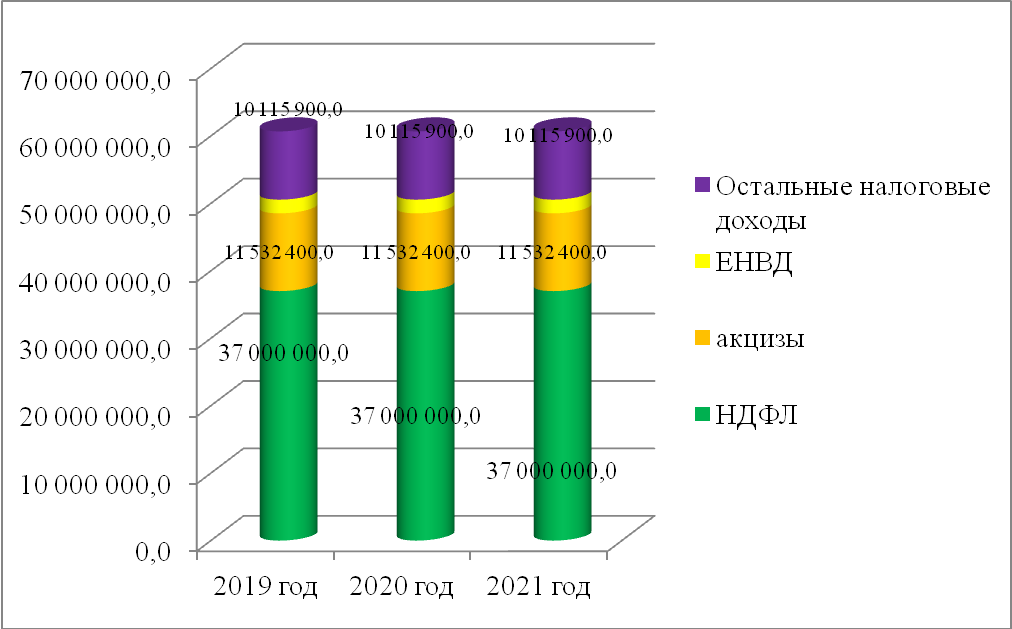            Основным источником формирования налоговых доходов бюджета городского поселения Междуреченский является налог на доходы физических лиц. Общая сумма по налогу на доходы физических лиц прогнозируется в размере:на 2019 год –  37 000 000,00 рублей,на 2020 год –  37 000 000,00 рублей,на 2021 год –  37 000 000,00 рублей.   Налог на доходы физических лиц на 2019-2021 годы прогнозируется с ростом к ожидаемой оценке поступлений в 2018 году основанный на информации предоставленной крупными налогоплательщиками при формировании бюджета, а также запланированной индексацией заработной платы в размере 4% . Остальные налоговые поступления спрогнозированы в объеме 23 678 300,00 рублей. В том числе по видам доходов прогноз следующий:В соответствии со статьей 3 Закона Ханты-Мансийского АО - Югры от 10 ноября 2008 года № 132-оз «О межбюджетных отношениях в Ханты-Мансийском автономном округе – Югре» доходы от акцизов на автомобильный и прямогонный бензин, дизельное топливо, моторные масла для дизельных и (или) карбюраторных (инжекторных) двигателей, производимые на территории Российской Федерации поступают в местные бюджеты пропорционально протяженности дорог местного значения. В 2019 - 2021 годах в бюджете городского поселении Междуреченский запланированные объемы поступлений от акцизов на нефтепродукты составят:на 2019 год – 11 532 400,00 рублей,на 2020 год – 11 532 400,00 рублей, на 2021 год – 11  532 400,00 рублей.Единый налог на вмененный доход для отдельных видов деятельности на 2019-2021 годы запланирован в соответствии с решением Думы Кондинского района от 29 декабря 2009 года № 882 «Об установлении единого норматива отчислений в бюджеты поселений Кондинского района от единого налога на вмененный доход для отдельных видов деятельности, подлежащего зачислению в бюджет района» в размере 2 030 000,00 рублей, что на уровне ожидаемого поступления в 2018 году. Единый сельскохозяйственный налог спрогнозирован на 2019 – 2021 годы в объеме – 1 000,00 рублей, что соответствует уровню ожидаемой оценке 2018 года.Земельный налог рассчитан на основе начисленного к уплате земельного налога налоговыми органами по поселению, с учетом выпадающих доходов по налоговому вычету на величину кадастровой стоимости 600 квадратных метров для льготных категорий налогоплательщиков. Налог к зачислению в местный бюджет поселения определен по нормативу 100 процентов за земли всех категорий.  Общая сумма по земельному налогу  на 2019-2021 годы составляет 7 661 900,00 рублей, в том числе:- земельный налог с организаций, обладающих земельным участком, расположенным в границах городских поселений – 4 400 000,00 рублей,- земельный налог с физических лиц, обладающих земельным участком, расположенным в границах городских поселений – 3 261 900,00 рублей.Расчет налога на имущество с физических лиц на 2019-2021 год произведен в рамках действующего законодательства о налогах на имущество физических лиц.Оценка по налогу на имущество физических лиц произведена исходя из  прогнозируемой кадастровой стоимости объектов налогообложения - строений, помещений и сооружений, находящихся в собственности физических лиц и составляет 2 453 000,00 рублей. К неналоговым доходам бюджета городского поселения Междуреченский относятся: доходы от использования имущества,  находящегося в государственной и муниципальной собственности, доходы от продажи материальных и нематериальных активов, административные платежи и сборы.Прогноз данных видов доходов, представленный соответствующими администраторами, в суммарном выражении составил:- на 2019 год – 5 449 200,00 рублей,- на 2020 год – 5 449 200,00 рублей,- на 2021 год – 5 449 200,00 рублей. Динамика неналоговых доходов бюджета городского поселения Междуреченский на 2019-2021 годы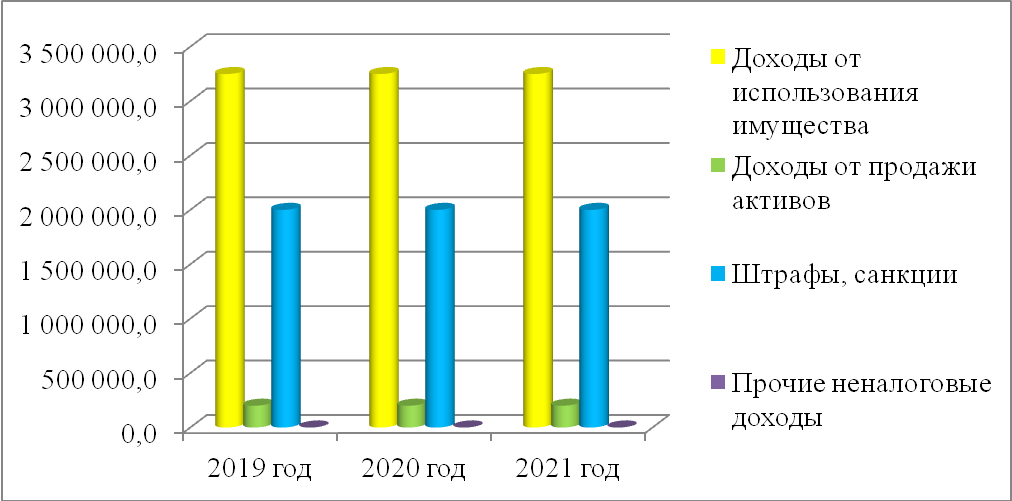 Основными источниками неналоговых доходов бюджета поселения являются доходы от использования имущества, находящегося в государственной и муниципальной собственности. Администраторами доходов по данному виду являются: Администрация Кондинского района (арендная плата за земельные участки), администрация городского поселения Междуреченский (плата за социальный найм).Прогнозируемые доходы от использования имущества составили:- на 2019 год – 3 249 200,00 рублей,- на 2020 год – 3 249 200,00 рублей,- на 2021 год – 3 249 200,00 рублей.По сравнению с ожидаемыми поступлениями в 2018 году плановые назначения ниже ожидаемых поступлений 2017 года. Снижение связано с перерасчетом сумм арендных платежей по крупным арендаторам.Доходы от продажи материальных и нематериальных активов (выкуп в собственность земельных участков)  спрогнозированы Администрацией Кондинского района в следующих размерах:на 2019 год – 200 000,00 рублей,на 2020 год – 200 000,00 рублей,на 2021 год – 200 000,00 рублей.           Прогноз доходов по штрафам, санкциям, возмещение ущерба на 2019-2021 годы определен в сумме 2 000 000,00 рублей. Данный показатель принят на уровне ожидаемого поступления в 2018 году и предусматривает поступление сумм в возмещение вреда, причиняемого автомобильным дорогам местного значения транспортными средствами, осуществляющими перевозки тяжеловесных и (или) крупногабаритных грузов, зачисляемые в бюджеты городских поселений.Объем безвозмездных поступлений из бюджета муниципального образования Кондинский район доведен в сумме:на 2019 год – 82 507 124,30 рублей, в том числе дотация бюджету поселения на выравнивание бюджетной обеспеченности – 45 326 300,00 рублей и прочие межбюджетные трансферты (целевые средства) – 37 180 824,30 рублей;на 2020 год – 69 343 090,00 рублей, в том числе дотация бюджету поселения на выравнивание бюджетной обеспеченности – 45 326 300,00 рублей и прочие межбюджетные трансферты (целевые средства) – 24 016 790,00 рублей;на 2021 год – 76 398 613,00 рублей, в том числе дотация бюджету поселения на выравнивание бюджетной обеспеченности – 45 326 300,00 рублей и прочие межбюджетные трансферты (целевые средства) – 31 072 313,00 рублей.Планирование доходов Дорожного фонда муниципального образования городское поселение Междуреченский на 2019-2021 годы производилось на основании решения Совета депутатов городское поселение Междуреченский которым утверждены источники его формирования (Решение Совета депутатов городского поселения Междуреченский  от 27.05.2014 года № 66 «О дорожном фонде муниципального образования городское поселение Междуреченский»). Доходы дорожного фонда поселения сложились в следующих суммах:- на 2019 год – 38 390 800,00 рублей;- на 2020 год – 29 314 598,00 рублей;- на 2021 год – 26 094 438,00 рублей.Прогноз выпадающих доходов из бюджета муниципального образования городское поселение Междуреченский на 2019 год и на плановый период 2020 и 2021 годов,  в связи с применением налоговых льготРАСХОДЫ БЮДЖЕТАВ условиях ограниченности бюджетных ресурсов бюджетная политика поселения на 2019 - 2021 годы нацелена на создание условий для стабильного и сбалансированного функционирования бюджетной системы поселения путем консолидации бюджетных ресурсов на приоритетных направлениях расходов.Для достижения указанной цели необходимо будет решить следующие основные задачи:принятие мер, направленных на увеличение доходной базы бюджета поселения;совершенствование нормативно-правовой базы, регламентирующей бюджетный процесс поселения;повышение качества планирования расходов;сдерживание роста бюджетных расходов путем исключения низкоэффективных и не дающих эффекта в будущем затрат, установление актуальных приоритетов бюджета поселения;совершенствование технологий и процедур планирования, исполнения расходов бюджета поселения;совершенствование системы межбюджетных отношений в поселении;обеспечение открытости бюджетного процесса поселения и вовлечения в него граждан.В качестве «базовых» объемов бюджетных ассигнований по расходам текущего характера бюджета поселения приняты бюджетные ассигнования, утвержденные на 2018 год решением Совета депутатов городского поселения Междуреченский от 29 декабря 2018 года № 338 «О бюджете муниципального образования городское поселение Междуреченский на 2018 год и плановый период 2019 и 2020 годов»  (далее - решение Совета депутатов о бюджете поселения на 2018 год и на плановый период 2019 и 2020 годов), без учета средств федерального и окружного бюджетов, единовременных расходных обязательств и расходных обязательств, заканчивающихся сроком действия до 31 декабря 2018 года.«Базовые» объемы бюджетных ассигнований на 2019-2021 годы уточнены с учетом:индексации на 4% с 01 января 2019 года расходов, направляемых на фонд оплаты труда, в целях повышения оплаты труда работников бюджетной сферы, обеспечения сбалансированности и дифференциации систем оплаты труда в зависимости от уровня квалификации и сложности выполняемых работ, выполнения целевых показателей указов Президента Российской Федерации (от 2012 года).При распределении предельных объемов бюджетных ассигнований на обеспечение исполнения полномочий по решению вопросов местного значения городского поселения Междуреченский обеспечено бюджетное планирование исходя из минимизации затрат в целях полного финансового обеспечения социально значимых расходных обязательств.В муниципальном образовании городское поселение Междуреченский  продолжится реализация мероприятий приоритетного проекта «Формирование комфортной городской среды». Реализация проекта позволит повысить уровень благоустройства дворовых территорий и мест общего пользования территории городского поселения, а также повысить уровень вовлеченности заинтересованных граждан, организаций в реализацию мероприятий по благоустройству территории поселения с использованием механизмов инициативного бюджетирования. В трехлетней перспективе 2019-2021 годов бюджетные средства, предусмотренные на финансирование дорожной деятельности, в первую очередь будут направляться на содержание и ремонт сети автомобильных дорог поселения с обязательным участием представителей общественности в планировании работ и контроля за их исполнением. Повышению эффективности и результативности использования бюджетных средств городского поселения способствует увеличение темпов развития общественного контроля через использование в бюджетном процессе механизмов инициативного бюджетирования.Повышению эффективности и результативности использования бюджетных средств городского поселения способствует увеличение темпов развития общественного контроля через использование в бюджетном процессе механизмов инициативного бюджетирования.В предстоящем периоде планируется приступить к практическому внедрению механизмов инициативного бюджетирования. Инициативное бюджетирование - это совокупность разнообразных, основанных на гражданской инициативе практик по решению вопросов местного значения при непосредственном участии граждан в определении и выборе объектов расходования бюджетных средств, последующем контроле за реализацией отобранных проектов, а также в виде трудового участия и материальных (финансовых) взносов. Одновременно с этим, инициативное бюджетирование - это механизм определения приоритетов в расходовании бюджетных средств с участием инициативных групп граждан. Основные направления проектов инициативного бюджетирования, как правило это: благоустройство дворовых территорий, общественных территорий, памятных мест, детских и спортивных площадок, мест массового отдыха, тротуаров, ремонт дорог и элементов улично-дорожной сети. В проекте местного бюджета на 2018-2020 годы (в расходах на прочие мероприятия по благоустройству территории поселения) на реализацию проектов инициативного бюджетирования за счет собственных средств  предусмотрены расходы на реализацию проекта Народный бюджет:2019 год – 1 663,0 тыс. рублей;2020 год – 1 658,8 тыс. рублей;2021 год – 1 658,8 тыс. рублей.Расходы бюджета были спрогнозированы с учетом объемов по налоговым и неналоговым доходам, а также безвозмездным поступлениям.Расчет плановых объемов бюджетных ассигнований включенных в проект местного бюджета определен по двум основным направлениям:- расходы на обеспечение деятельности исполнительного органа и обеспечения исполнения полномочий не переданных на уровень исполнения муниципального образования Кондинский район;- расходы на обеспечение переданных полномочий – объемы определены по итогам проверки потребности, в средствах представленной ответственными структурными подразделениями администрации Кондинского района за исполнение полномочий органов местного самоуправления городского поселения Междуреченский.Формирование проекта местного бюджета проведено с обеспеченностью расходов по всем направлениям и периодам на 100 %.Обеспеченность расходов бюджета бюджетными ассигнованиями на 2019 год распределенные в проекте Решения Совета депутатов муниципального образования городское поселение Междуреченский «О бюджете на 2019 год и плановый период 2020 и 2021 годов»Обеспеченность расходов бюджета бюджетными ассигнованиями на 2020 и 2021 годы распределенные в проекте Решения Совета депутатов муниципального образования городское поселение Междуреченский «О бюджете на 2019 год и плановый период 2020 и 2021 годов»Особенности формирования расходов бюджета городского поселения Междуреченский на 2019 год и плановый период 2020 и 2021 годовБюджетные ассигнования на оплату расходных обязательств городского поселения Междуреченский на 2019 год планируются в размере 148 634 624,30  рублей.По разделам и подразделам бюджетной классификации расходы бюджета поселения  распределились следующим образом:                                                                                                                                             руб.  Бюджетные ассигнования на оплату расходных обязательств городского поселения Междуреченский на 2020 год планируются в размере 133 470 590,00  рублей и на 2021 год в размере 142 526 113,00 рублей. По разделам и подразделам бюджетной классификации расходы бюджета поселения распределились следующим образом:руб.руб.Раздел 01 «Общегосударственные расходы»Подраздел 0102  «Функционирование высшего должностного лица субъекта Российской Федерации и муниципального образования»В данном подразделе предусмотрены средства на содержание главы городского поселения Междуреченский. Подраздел 0104 «Функционирование Правительства Российской Федерации, высших исполнительных органов государственной власти субъектов Российской Федерации, местных администраций»В данном подразделе предусмотрены средства на  обеспечение администрирования переданных полномочий (ниже подробно представлены пояснения о порядке и цели формирования данного вида расходов) и содержание специалистов администрации городского поселения Междуреченский (2 шт.ед., в том числе 1 шт.ед. в отпуске по уходу до 1,5 лет).Подраздел 0111 «Резервные фонды»В данном подразделе предусмотрены средства на формирование в составе  бюджета поселения резервного фонда администрации городского поселения Междуреченский. Подраздел 0113 «Другие общегосударственные вопросы»В данном подразделе предусмотрены следующие расходы:Раздел 03 «Национальная безопасность и правоохранительная деятельность»По данному разделу предусмотрены средства на финансирование расходов по деятельности народных дружин.Раздел 04 «Национальная экономика»Основная доля расходов  в данном разделе  приходится на расходы по реализации мероприятий содержания и ремонту сети внутрипоселковых дорог городского поселения Междуреченский. Протяженность дорог поселения составляет 78,3 км.Расходные обязательства поселения определяются в соответствии с действующим законодательством. На уровне городского поселения принято решение Совета депутатов городского поселения Междуреченский от 27 мая 2014 года № 66 «О дорожном фонде муниципального образования городское поселение Междуреченский».Ниже отражены планируемые данные, включенные в проект местного бюджета для формирования Дорожного фонда: Прогноз объема источников поступлений для формирования Дорожного фондана 2019 год и плановый период 2020 и 2021 годовПрогноз объема расходов на финансирование мероприятий по содержанию дорожной сети за счет средств Дорожного фондана 2019 год и плановый период 2020 и 2021 годов по видам расходовРаздел 05 «Жилищно-коммунальное хозяйство»Подраздел 0501 «Жилищное хозяйство»В расходах бюджета по подразделу «Жилищное хозяйство» предусмотрены ассигнования на следующие виды расходов:Оплату взносов на капитальный ремонт общего имущества в многоквартирных домах по периодам: 2019 год – 331 301,62 рублей;2020 год – 331 301,62 рублей;2021 год – 331 301,62 рублей.Оплату коммунальных услуг в пустующих помещениях муниципального жилищного фонда по периодам (данные средства переданы на уровень бюджета муниципального образования Кондинский район): 2019 год – 500 000,00 рублей;2020 год – 200 000,00 рублей;2021 год – 200 000,00 рублей.Подраздел 0502 «Коммунальное хозяйство»В расходах бюджета по подразделу «Коммунальное хозяйство» предусмотрены ассигнования на следующие виды расходов (данные средства переданы на уровень бюджета муниципального образования Кондинский район):Предоставление субсидии по организации помывок в бане по периодам: 2019 год – 2 300 000,00 рублей; 2020 год – 2 300 000,00 рублей; 2021 год –  2 300 000,00 рублей.Расходы на капитальный ремонт (с заменой) систем теплоснабжения, водоснабжения и водоотведения (подготовка к осенне-зимнему периоду, средства бюджета округа) по периодам: 2019 год – 26 178 864,30 рублей;  2020 год – 21 600 000,00 рублей;2021 год – 27 949 968,00 рублей. Расходы на софинансирование капитального ремонта (с заменой) систем теплоснабжения, водоснабжения и водоотведения (подготовка к осенне-зимнему периоду, средства бюджета района) по периодам: 2019 год – 2 908 770,00 рублей;2020 год – 2 400 000,00 рублей;2021 год – 3 105 555,00 рублей.Подраздел 0503 «Благоустройство»На уровне бюджета поселения (Администрация городского поселения Междуреченский) запланированы расходы по финансированию мероприятий по отлову и содержанию безнадзорных животных, обитающих на территории поселения. Данные расходы могут быть осуществлены в силу статьи 14.1. Права органов местного самоуправления городского, сельского поселения на решение вопросов, не отнесенных к вопросам местного значения поселений Федерального закона от 06.10.2003 N 131-ФЗ "Об общих принципах организации местного самоуправления в Российской Федерации".В расходах бюджета планируемых на обеспечение переданных полномочий по подразделу «Благоустройство» предусмотрены ассигнования на следующие виды расходов:Раздел 08 «Культура, кинематография»По данному разделу в бюджете  поселения предусмотрены ассигнования на обеспечение деятельности филиала муниципального учреждения культуры "Районный дворец культуры и искусств "Конда" и  организацию проведения общественных культурно-массовых мероприятий. Раздел 10 «Социальная политика»По данному разделу в бюджете   поселения предусмотрены ассигнования на выплату муниципальной пенсии за выслугу лет.Раздел 11 «Физическая культура и спорт»По данному разделу в проекте местного бюджета предусмотрены ассигнования на проведение спортивных мероприятий социально ориентированных групп населения на территории городского поселения Междуреченский.Раздел 12 «Средства массовой информации»По данному разделу в проекте местного бюджета предусмотрены ассигнования на оплату расходов верстки информационного выпуска газеты «Междуреченский сегодня» для дальнейшей публикации нормативно – правовых муниципальных актов.ИНФОРМАЦИЯ об объеме средств предусмотренных в бюджете городского поселения Междуреченский и планируемая на финансовое обеспечение  переданных полномочий по Соглашению № 4 /2019-2021/ о передаче осуществления части полномочий органов местного самоуправления городского поселения Междуреченский органам муниципального образования Кондинский район от 26 сентября 2018 года  Расходы предусмотренные на иные межбюджетные трансферты планируемые для обеспечения переданной части полномочий органов местного самоуправления городского поселения Междуреченский органам  местного самоуправления Кондинский район определены по двум основным направлениям:-  расходы, предусмотренные для администрирования переданных полномочий;-  расходы, предусмотренные для непосредственного исполнения полномочия.руб.Одним из основанием предоставления иных межбюджетных трансфертов из бюджета муниципального образования городское поселение Междуреченский бюджету муниципального образования Кондинский район являются заключение соглашения между органами местного самоуправления о передаче части полномочий по вопросам местного значения.Между органами местного самоуправления городского поселения Междуреченский и органами местного самоуправления Кондинский район на период 2019 – 2021 годы заключено Соглашением № 4 /2019-2021/ о передаче осуществления части полномочий  органов местного самоуправления городское  поселения Междуреченский органам местного самоуправления муниципального образования Кондинский район от 26.09.2018 года. Решением Совета депутатов городского поселения Междуреченский от 27 февраля 2015 года N 116 « Об утверждении Порядка предоставления иных межбюджетных трансфертов из бюджета муниципального образования городское поселение Междуреченский бюджету муниципального образования Кондинский район» определен Порядок предоставления межбюджетных трансфертов из бюджета муниципального образования городское поселение Междуреченский бюджету муниципального образования Кондинский район.Объем средств рассчитан исходя из представленной потребности структурных подразделений администрации Кондинский район ответственных за исполнение принятой части полномочий органов местного самоуправления городского поселения Междуреченский с учетом анализа расходов прошлых лет и проведенных, а также планируемых к проведению оптимизационных мероприятий по расходам бюджета поселения. При определении суммы администрирования учтены расходы для оплаты труда специалистов обеспечивающих исполнение части принятых полномочий органов местного самоуправления городского поселения Междуреченский.Для сведения предоставляем результаты по оптимизации средств бюджета поселения по достигнутые при передаче наибольшей части полномочий органов местного самоуправления городского поселения Междуреченский органам местного самоуправления Кондинский район по итогам 2017 года и планируемые к получению по итогам 2018 года. В 2017 году Совет депутатов городского поселения Междуреченский принял решение о вступлении в ходатайство о передаче полномочий по решению вопросов местного значения на уровень муниципального образования Кондинский район.Дума Кондинского района рассмотрев поступившее ходатайство о передаче полномочий по решению вопросов местного значения решила принять  осуществление части полномочий органов местного самоуправления городского поселения Междуреченский по решению вопросов местного значения  на период  2017 – 2018 годы.  Этим же Решением Думы Кондинского района было поручено Администрации Кондинского района принять к исполнению часть полномочий по решению вопросов местного значения городского поселения Междуреченский и  заключить дополнительное  соглашение к соглашению от 21 декабря 2015 года № 4 /2016-2018/ о передаче осуществления части полномочий органов местного самоуправления городское поселения Междуреченский органам местного самоуправления муниципального образования Кондинский район. Исполнительный орган местного самоуправления Кондинский район – Администрация Кондинского района приняла наибольшую часть полномочий исполнительного органа местного самоуправления городское поселение Междуреченский. В  2018 году на первом заседании Совета депутатов городского поселения Междуреченский 4 созыва, вновь избранные депутаты большинством голосов приняли решение о вступлении в ходатайство, о передаче части полномочий по решению вопросов местного значения на уровень муниципального образования Кондинский район на 2019 – 2021 годы. Ходатайство Совета депутатов городского поселения Междуреченский было рассмотрено на первом заседании вновь избранных депутатов Думы Кондинского района, где единогласно было решено принять  органами местного самоуправления Кондинского района на  2019 – 2021 годы осуществление части полномочий органов местного самоуправления городского поселения Междуреченский по решению вопросов местного значения. По итогам принятых решений представительными органами муниципальных образований городское поселение Междуреченский и Кондинский район, между исполнительными органами местного самоуправления указанных образований заключено Соглашение о передаче осуществления части полномочий органов местного самоуправления городское поселения Междуреченский органам местного самоуправления муниципального образования Кондинский район на 2019 – 2021 годы.Необходимо отметить, что органы местного самоуправления городского поселения Междуреченский передали органам местного самоуправления муниципального образования Кондинский район основную часть полномочий по решению вопросов местного значения городского поселения Междуреченский за исключением, полномочий представительного органа местного самоуправления городское поселение Междуреченский исполняемых в соответствии с Федеральными законами, законами субъекта РФ и Уставом муниципального образования городское поселение Междуреченский.Основной целью передачи полномочий, как в периоде 2017-2018 гг. так и на период 2019-2021 гг. является повышение эффективности решения вопросов местного значения городского поселения Междуреченский с одновременным проведением оптимизационных мероприятий по расходной части бюджета поселения.Необходимо отметить наличие протокольного поручения Губернатора Ханты – Мансийского автономного округа – Югра о передаче исполнения полномочий администрации городского поселения Междуреченский, являющегося административным центром муниципального образования Кондинский район органам местного самоуправления Кондинский район в 2017 году. В 2018 году аналогичное поручение издано в адрес органов местного самоуправления городских поселений Советский и Октябрьское Ханты-Мансийского автономного округа – Югра.В рамках финансового обеспечения переданных полномочий из бюджета муниципального образования городское поселение Междуреченский в форме иных межбюджетных трансфертов были переданы следующие средства в бюджет муниципального образования Кондинский район:В 2017 году общая сумма составила 87 297, тыс.рублей, в том числе: обеспечение администрирования переданных полномочий в сумме 7 618,2 тыс.рублей и обеспечение исполнения переданных полномочий в сумме 79 678,8 тыс.рублей(необходимо отметить, что большая часть полномочий на уровень района передана с 01 апреля 2017 года);В 2018 году общая сумма составила 253 837,7 тыс.рублей, в том числе обеспечение администрирования переданных полномочий в сумме 13 610,1 тыс.рублей и обеспечение исполнения переданных полномочий в сумме 240 227,6 тыс.рублей.В 2017 году в администрации городского поселения проведены реорганизационно - штатные мероприятия: часть работников администрации поселения были переведены в структурные подразделения администрации Кондинского района, а также комитеты, управления по профильным направлениям ранее исполняемых должностных обязанностей в администрации поселения. Всего в администрацию Кондинского района было принято 18 человек. Часть работников (11 человек) администрации поселения получили компенсационные выплаты в связи с сокращением численности и воспользовались правом на получение муниципальной пенсии.  Бюджетный эффект сложился уже в первом год. По итогам 2017 года к 2016 году от проведенных оптимизационных мероприятий с учетом всех выплат при реорганизационно - штатных мероприятиях бюджетный эффект по расходам на содержание органов местного самоуправления  поселения составил 2 068,3 тыс.рублей. Ожидаемый бюджетный эффект по расходам на содержание органов местного самоуправления поселения составит по итогам 2018 года - 8 591,2 тыс.рублей  по отношению к расходам 2017 года и 10 659,5 тыс.рублей к расходам 2016 года. Все оптимизированные средства направляются на два основных направления расходов это благоустройство территории поселка и дорожное хозяйство.В части исполнения полномочий по вопросу дорожной деятельности в отношении автомобильных дорог местного значения в границах поселения проведены ряд мероприятий.Общий объем дорожного фонда городского поселения в 2018 году составил 41 878,8 тыс.рублей с увеличением к 2017 году 10 567,7 тыс.рублей. Кроме организации текущего содержания дорог поселения проведены мероприятия по расширенному перечню объектов текущего ремонта (улиц поселения).В 2018 году проведены ремонты дорог на общую сумму 17 236,4 млн.рублей, по следующим улицам: Комбинатская, Таежная, Речников, Кондинская, перекресток улиц Кедровая и Энергетиков и часть дороги улицы Титова (от Сибирской до Парка Победы). Проведен ямочный ремонт дорог поселения на сумму 1 392,7 тыс.рублей.  Установлен светофор ул. Нефтепроводная – 675,4 тыс.рублей. В рамках исполнения принятых полномочий проведено важное мероприятие - разработка комплексной схемы и проектов организации дорожного движения городского поселения Междуреченский, данное мероприятие реализовано в части организации и проведения работ по формированию и реализации государственной политики в области обеспечения безопасности дорожного движения. Разработка комплексных схем осуществляется в рамках исполнения подпункта «б» пункта 4 перечня поручений Президента Российской Федерации по итогам заседания президиума Государственного совета Российской Федерации от 14 марта 2016 года № Пр-637ГС.  В целях исполнения поручения в августе 2018 года был заключен муниципальный контракт на оказание услуг по разработке комплексной схемы и проектов организации дорожного движения городского поселения Междуреченский со сроком действия контракта до 30 ноября 2018 года.В части исполнения полномочий по вопросу благоустройства территории городского поселения Междуреченский аналогично дорожной деятельности расширен перечень мероприятий.Общий объем расходов на благоустройство поселения в 2018 году составил 77 329,1 тыс.рублей с увеличением к 2017 году 65 737,7 тыс.рублей. Основная часть мероприятий по благоустройству территории поселения проведена в рамках реализации программы «Формирование комфортной городской среды в Кондинском района на 2017-2022 гг.». Основные мероприятия благоустройства: многофункциональная игровая площадка крытого типа с административно-бытовым зданием и благоустройством общественной  территории (крытый ледовый корт) в пгт Междуреченский, благоустройство общественных территорий, обустройство спортивно-игровой площадки, обустройство центральной площади гп Междуреченский с установкой LED 'экрана, устройство мини ранка в пгт Междуреченский, устройство заборов. Одним из направлений, по которому проведены  оптимизационные мероприятия, является – организация транспортного обслуживания на территории поселения.Органами местного самоуправления Кондинский район обеспечено создание условий для предоставления транспортных услуг населению городского поселения Междуреченский  и организация транспортного обслуживания населения в границах поселения с обеспечением бесперебойной транспортной подвижности населения.Внутрипоселковые пассажирские перевозки на сегодняшний день на территории городского поселения Междуреченский осуществляет ИП В.П. Кардаков. Перевозка пассажиров осуществляется по трем субсидируемым маршрутам:Маршрут № 1 «ИРП - Ж/д Вокзал - ИРП»;Маршрут № 2 «Д/с «Родничок» - Ж/д Вокзал – Д/с «Родничок»; Маршрут № 3 «ул. Кедрова - БУ Кондинская районная больница - ул. Кедровая».Перевозки также осуществляются по одному не субсидируемому маршруту № 5к «ж/д Вокзал-Больница».С целью повышения эффективности использования подвижного состава была произведена оптимизация производственной программы пассажирских перевозок пгт. Междуреченский на 2018 год в сторону уменьшения количества выполняемых рейсов на маршрутах № 1 и № 3. Снижение суммы субсидии, планируемой к выплате за 2018 год по отношению к 2017 году, обусловлено оптимизацией затрат перевозчика при проведении проверок бюджетных заявок на предоставление субсидии, а так же сокращением количества выполняемых межпоселенченских и внутрипоселковых рейсов, а именно:- на маршруте № 1 «ИРП – Ж/д Вокзал – ИРП» в связи с невысокой загрузкой транспортных средств на линии было принято решение по снижению количества выполняемых рейсов в день на данном маршруте. Так рейсы, выполняемые в рабочие дни, были сокращены с 34 до 25, в выходные и праздничные дни с 18 до 9.- на маршруте № 3 «Д/с «Родничок» - КДК «Рондо» - Д/с «Родничок» произведено изменение схемы движения автобусного маршрута № 3 «Д/с «Родничок» - КДК «Рондо» - Д/с «Родничок» для удовлетворения потребностей жителей пгт. Междуреченский в автобусных перевозках, а так же в связи с низкой загрузкой транспортных средств на данном маршруте принято решение о сокращении количества выполняемых рейсов с 11 до 8 (только рабочие дни).В результате проведенных оптимизационных мероприятий сумма субсидии, предоставляемая на организацию пассажирских внутрипоселковых перевозок по итогам 2018 года планируется в объеме 10 449,35 т.р., со снижением к уровню исполнения за 2017 год в объеме 7 692,4 т.р. В 2017 году субсидия была предоставлена в объеме 18 141,8 т.р. (на уровне поселения до 31.03.2018 года – 5 424,9 т.р., с 01.04.2017 года  на уровне района – 12 716,9 т.р., в том числе оплачена кредиторская задолженность переданная с уровня поселения в объеме 1 652,0 т.р.). Для осуществления удобных и безопасных пассажирских перевозок на территории Кондинского района ведется работа по увязке расписаний движения всех видов транспортных средств, проводится комиссионное обследование пассажирских маршрутов и объектов транспортной инфраструктуры на предмет соответствия безопасности и мониторинг пассажирской загрузки.В рамках принятых к исполнению части полномочий по вопросу создания условий для организации досуга и обеспечения жителей поселения услугами организаций культуры городского поселения Междуреченский проведены реорганизационные мероприятия.  В МУК РДКИ «Конда» открыт филиал МУК РДКИ «Конда» КДК «Рондо» в форме присоединения к муниципальному учреждению культуры «Районный Дворец культуры и искусств «Конда».За период с 04 мая 2017 года по 31 декабря 2017 года из бюджета муниципального образования городское поселение Междуреченский в бюджет муниципального образования Кондинский район поступило финансирование в объеме 8 496,1 т.р., в т.ч. на обеспечение переданных полномочий – 7 923,6 т.р. и на проведение культурно – массовых мероприятий на территории городского поселения  Междуреченский – 572,5 т.р. В 2018 году из бюджета муниципального образования городское поселение Междуреченский в бюджет муниципального образования Кондинский район поступило финансирование в объеме – 12 259,0 т. р., в том числе на обеспечение переданных полномочий – 9 970,8 т.р. и на проведение культурно – массовых мероприятий на территории городского поселения  Междуреченский – 2 288,2 т.р.В результате проведенных оптимизационных мероприятий средства на исполнение переданных полномочий оптимизированы в сумме 1 201,3 т.р. и направлены на проведение культурно – массовых мероприятий на территории городского поселения  Междуреченский. В результате расходы на массовые мероприятия в 2018 году составили 2 288,2 т.р. с увеличением почти в 4 раза в сумме - 1 715,7 т.р. к уровню 2017 года.      В средствах массовой информации в свободном доступе содержится информация об анонсе мероприятий проводимых на базе филиала МУК РДКИ «Конда» КДК «Рондо». По итогам проведенных мероприятий опубликовывается пост-релиз в газете «Кондинский вестник» и в социальных сетях.В части исполнения полномочий по вопросу обеспечения условий для развития на территории поселения физической культуры, школьного спорта и массового спорта, организация проведения официальных физкультурно-оздоровительных и спортивных мероприятий поселения организовано следующее: в 2017 году было проведено мероприятие «I Фестиваль спорта поколений под эгидой главы Кондинского района», было охвачено 77  участников мероприятия. Расходы были реализованы путем предоставления субсидии некоммерческой организации Местной общественной организации многодетных семей Кондинского района «София» в сумме 69,9 тыс.рублей. В 2018 году было проведено мероприятие «Районная спартакиада по легкой атлетике граждан старшего поколения и молодежи в рамках празднования 95- летнего юбилея Кондинского района». Расходы были реализованы путем предоставления субсидии некоммерческой организации Местной общественной организации многодетных семей Кондинского района «София» в сумме 69,9 тыс.рублей.Исполнение бюджета поселения за 2016 год, 2017 и 2018 годы сложилось со следующими основными показателями:Исполнение бюджета поселения по расходам за 2016 год за счет полученных собственных доходов (за исключением целевых направлений) составило 115,1 млн.рублей. Кредиторская задолженность по принятым расходным обязательствам по итогам  2017 года составила 7,0 млн.р. Остаток средств на счете на конец года 0,1 млн.рублей;Исполнение бюджета поселения за 2017 год по расходам за счет полученных собственных доходов (за исключением  целевых направлений) составило 113,2 млн.рублей. Кредиторская задолженность на конец года 39 867,80 рублей.  Остаток средств на счете на конец года 3,8 млн.рублей. Анализируя мероприятия проведенные в рамках исполнения принятой части полномочий по решению вопросов местного значения поселения, мероприятий оптимизации по данным направлениям, мероприятий по оплате принятых расходных обязательств (оплата кредиторской задолженности) и показатели исполнения бюджета необходимо отметить результат достигнутого общего бюджетного эффекта в сумме 8,3 млн.рублей по итогам 2017 года к итогам 2016 года.Ожидаемый бюджетный эффект от проведения  вышеуказанных мероприятий по итогам 2018 года составит порядка 15,0 млн.рублей, как к исполнению 2017 года, так и к исполнению 2016 года, в том числе по двум основным направлениям: по расходам на содержание органов местного самоуправления поселения в сумме 7,3 млн.рублей по итогам 2018 года к расходам 2017 года и 10,0 млн.рублей к расходам 2016 года;по расходам на транспортное обслуживание населения в сумме 7,7 млн.рублей по итогам 2018 года к расходам 2017 года и 5,0 млн.рублей к расходам 2016 года.Средства бюджета поселения, высвобождаемые в результате оптимизации направляются, как выше было отмечено на два основных направления расходов: благоустройство территории поселения и дорожное хозяйство.В целях повышения эффективности использования средств межбюджетных трансфертов передаваемых бюджету муниципального образования Кондинский район для финансового обеспечения части передаваемых полномочий, в порядок, регулирующий их предоставление планируется включить требования к достижению показателей результативности использования передаваемых межбюджетных трансфертов и установить ответственность за невыполнение условий их предоставления.Источники финансирования дефицита бюджетаВ составе источников внутреннего финансирования дефицита местного бюджета  на 2019 год и на плановый период  2020 и 2021 годов предусмотрено:руб.Привлечение бюджетного кредита на покрытие дефицита бюджета, а также погашения долговых обязательств муниципального образования в 2019 году и 2020, 2021 годы  не планируется.Анализируя параметры бюджета муниципального образования городского поселения Междуреченский на 2018 год и проекта бюджета на 2019 год и плановый период 2020 и 2021 годов сложились следующие параметры:Основная дальнейшая цель органов местного самоуправления муниципальных образований Кондинский район и городское поселение Междуреченский – качественное планирование бюджета и эффективное использование средств бюджета при исполнении полномочий по решению вопросов местного значения городского поселения Междуреченский в целях создания безопасной и комфортной жизни населения городского поселения Междуреченский.  Заместитель главы Кондинского района - председатель комитета по финансам                                                                        Г.А.МостовыхИсполнитель: ДоходыНачальник отдела доходов Светлана Николаевна Лукманова8(34677)32-769РасходыЗаместитель начальника отдела  отдела бюджетного планирования Рогожа Алена Леонидовна  8(34677) 34-900Наименование показателейУтверждено на 2018 год 2019 год2020 год2021 годНалоговые и неналоговые доходы61 919 500,0066 127 500,0066 127 500,0066 127 500,00Безвозмездные поступления88 542 650,0082 507 124,3069 343 090,0076 398 613,00Всего доходов150 462 150,00148 634 624,30135 470 590,00142 526 113,00Расходы на переданные полномочия145 669 000,00145 019624,30129 955 590,00134 211 113,00Расходы администрации городского поселения Междуреченский4 793 150,003 615 000,005 515 000,008 315 000,00Всего расходов150 462 150,00148 634 624,30135 470 590,00142 526 113,00Дефицит (-) / Профицит (+)0,000,000,000,00Источники финансирования дефицита0,000,000,000,00Изменение остатков средств бюджета0,000,000,000,00-увеличение остатков средств бюджета- 150 462 150,00-148 634 624,30-135 470 590,00-142 526 113,00-уменьшение остатков средств бюджета150 462 150,00148 634 624,30135 470 590,00142 526 113,00остатки средств бюджета на начало года0,000,00,00,0Наименование налогаНаименование закона, нормативного актаСумма выпадающих доходов, рублейСумма выпадающих доходов, рублейСумма выпадающих доходов, рублейНаименование налогаНаименование закона, нормативного акта2019 год2020 год2021 годНалог на имущество физических лицРешение Совета депутатов городского поселения Междуреченский № 97 от 14.11.2014 года «Об установлении на территории муниципального образования городское поселение Междуреченский налога на имущество физических лиц» (с изменениями и дополнениями)96,096,096,0Налог на имущество физических лицНалоговый кодекс Российской Федерации гл.32, ст.4071 037,01 037,01 037,0Налог на имущество физических лицИтого1 133,01 133,01 133,0Земельный налогРешение Совета депутатов городского поселения Междуреченский № 10 от 04.10.2018 года «Об утверждении Положения о земельном налоге на территории муниципального образования городское поселение Междуреченский»5 706,05 706,05 706,0Земельный налогНалоговый кодекс Российской Федерации гл.31, ст.3953 682,03 682,03 682,0Земельный налогИтого9 388,09 388,09 388,0ВСЕГО10 521,010 521,010 521,0Наименование расходовБюджетные проектировки по представленным расчетам потребности  на 2019 год, руб.Бюджетные ассигнования  распределенные в проекте Решения Совета депутатов мо гп Междуреченский «О бюджете на 2019 год и плановый период 2020 и 2021 годов, руб.Обеспеченность бюджета, %Социально-значимые расходы2 221 198,382 221 198,38100 Расходы на заработную плату и начисления2 221 198,382 221 198,38100Заработная плата (КОСГУ 211)1 705 989,541 705 989,54100Начисления на заработную плату (КОСГУ 213)515 208,84515 208,84100Коммунальные расходы (КОСГУ 223)0,000,00---Социальное обеспечение (КОСГУ 260)0,000,00---Прочие расходные материалы (КОСГУ 340)0,000,00---Первоочередные расходы10 000,0010 000,00100Связь (КОСГУ 221)0,000,00---Прочие выплаты (КОСГУ 212)10 000,0010 000,00100Транспортные услуги (КОСГУ 222)0,000,00---Арендная плата за пользование имуществом (КОСГУ 224)0,000,00---Расходы на обслуживание долга (КОСГУ 230)0,000,00---Остальные расходы146 403 425,92146 403 425,92100Работы, услуги по содержанию имущества (КОСГУ 225)331 301,62331 301,62100Прочие работы, услуги (КОСГУ 226)925 000,00925 000,00100Безвозмездные перечисления организациям (КОСГУ 242)0,000,00---Прочие расходы (КОСГУ 290)127 500,00127 500,00100 Капитальные вложения (КОСГУ 310, 320, 330)0,000,00---Перечисления другим бюджетам бюджетной системы ( КОСГУ 251)145 019 624,30129 955 590,00100Итого расходов148 634 624,30148 634 624,30100Наименование расходов2019 год2019 год2019 год2020 год2020 год2020 годНаименование расходовБюджетные проектировки по представленным расчетам потребности  на 2019 год, руб.Бюджетные ассигнования  распределенные в проекте Решения Совета депутатов мо гп Междуреченский «О бюджете на 2018 год и плановый период 2019 и 2020 годов, руб.Обеспеченность бюджета, %Бюджетные проектировки по представленным расчетам потребности  на 2020 год, руб.Бюджетные ассигнования  распределенные в проекте Решения Совета депутатов мо гп Междуреченский «О бюджете на 2018 год и плановый период 2019 и 2020 годов, руб.Обеспеченность бюджета, %Социально-значимые расходы2 221 198,382 221 198,38100 2 221 198,382 221 198,38100 Расходы на заработную плату и начисления2 221 198,382 221 198,381002 221 198,382 221 198,38100Заработная плата (КОСГУ 211)1 705 989,541 705 989,541001 705 989,541 705 989,54100Начисления на заработную плату (КОСГУ 213)515 208,84515 208,84100515 208,84515 208,84100Коммунальные расходы (КОСГУ 223)0,000,00---0,000,00---Социальное обеспечение (КОСГУ 260)0,000,00---0,000,00---Прочие расходные материалы (КОСГУ 340)0,000,00---0,000,00---Первоочередные расходы10 000,0010 000,0010010 000,0010 000,00100Связь (КОСГУ 221)0,000,00---0,000,00100Прочие выплаты (КОСГУ 212)10 000,0010 000,0010010 000,0010 000,00100Транспортные услуги (КОСГУ 222)0,000,00---0,000,00100Арендная плата за пользование имуществом (КОСГУ 224)0,000,00---0,000,00---Расходы на обслуживание долга (КОСГУ 230)0,000,00---0,000,00---Остальные расходы133 239 391,62133 239 391,62100140 294  914,62140 294 914,62100Работы, услуги по содержанию имущества (КОСГУ 225)331 301,62331 301,62100331 301,62331 301,62100Прочие работы, услуги (КОСГУ 226)25 000,0025 000,0010025 000,0025 000,00100Безвозмездные перечисления организациям (КОСГУ 242)0,000,00---0,000,00100Прочие расходы (КОСГУ 290)2 927 500,002 927 500,001005 727 500,005 727 500,00100 Капитальные вложения (КОСГУ 310, 320, 330)0,000,00---0,000,00---Перечисления другим бюджетам бюджетной системы (КОСГУ 251)129 955 590,00129 955 590,00100134 211 113,00134 211 113,00100Итого расходов135 470 590,00135 470 590,00100142 526 113,00142 526 113,00100Наименование показателяразделподраздел2019 годУдельный вес,%ОБЩЕГОСУДАРСТВЕННЫЕ ВОПРОСЫ010032 619 058,3821,9Функционирование высшего должностного лица органа местного самоуправления0102793 309,202,4Функционирование  исполнительных органов  власти местных администраций 010415 915 193,1848,8Резервные фонды011150 000,000,1Другие общегосударственные вопросы011315 860 556,0048,7НАЦИОНАЛЬНАЯ БЕЗОПАСНОСТЬ И ПРАВООХРАНИТЕЛЬНАЯ ДЕЯТЕЛЬНОСТЬ 030020 988,000,1Другие вопросы в области национальной безопасности и правоохранительной деятельности                   031420 988,00100,0НАЦИОНАЛЬНАЯ ЭКОНОМИКА040050 325 800,0033,9Транспорт                                                            040811 880 200,0023,6Дорожное хозяйство (дорожные фонды)040938 390 800,0076,3Связь и информатика041054 800,000,1ЖИЛИЩНО-КОММУНАЛЬНОЕ ХОЗЯЙСТВО050052 532 917,9235,3Жилищное хозяйство0501831 301,621,6Коммунальное хозяйство050231 387 634,3059,7Благоустройство050320 313 982,0038,7КУЛЬТУРА, КИНЕМАТОГРАФИЯ 080012 000 000,008,0Культура 080112 000 000,00100,0СОЦИАЛЬНАЯ ПОЛИТИКА10001 020 000,000,7Пенсионное обеспечение10011 020 000,00100,0ФИЗИЧЕСКАЯ КУЛЬТУРА 110090 860,000,1Физическая культура 110190 860,00100,0СРЕДСТВА МАССОВОЙ ИНФОРМАЦИИ12 0025 000,000,1Другие вопросы в области средств массовой информации120425 000,00100,0Итогохх148 634 624,30100,0Наименование показателяразделподраздел2020 годУдельный вес, %2021 годУдельный вес, %ОБЩЕГОСУДАРСТВЕННЫЕ ВОПРОСЫ010034 419 058,3825,437 219 058,3826,0Функционирование высшего должностного лица органа местного самоуправления0102793 309,202,3793 309,202,1Функционирование  исполнительных органов  власти местных администраций 010415 915 193,1846,315 915 193,1842,8Резервные фонды011150 000,000,150 000,000,1Другие общегосударственные вопросы011317 660 556,0051,320 460 556,0055,0НАЦИОНАЛЬНАЯ БЕЗОПАСНОСТЬ И ПРАВООХРАНИТЕЛЬНАЯ ДЕЯТЕЛЬНОСТЬ 030020 988,000,120 988,000,1Другие вопросы в области национальной безопасности и правоохранительной деятельности                   031420 988,00100,020 988,00100,0НАЦИОНАЛЬНАЯ ЭКОНОМИКА040041 249 598,0030,338 029 438,0026,6Транспорт                                                            040811 880 200,0028,811 880 200,0031,3Дорожное хозяйство (дорожные фонды)040929 314 598,0071,126 094 438,0068,6Связь и информатика041054 800,000,154 800,000,1ЖИЛИЩНО-КОММУНАЛЬНОЕ ХОЗЯЙСТВО050046 645 085,6234,454 120 768,6237,9Жилищное хозяйство0501531 301,621,1531 301,621,0Коммунальное хозяйство050226 300 000,0056,433 355 523,0061,6Благоустройство050319 813 784,0042,520 233 944,0037,4КУЛЬТУРА, КИНЕМАТОГРАФИЯ 080012 000 000,008,812 000 000,008,4Культура 080112 000 000,00100,012 000 000,00100,0СОЦИАЛЬНАЯ ПОЛИТИКА10001 020 000,000,81 020 000,000,8Пенсионное обеспечение10011 020 000,00100,01 020 000,00100,0ФИЗИЧЕСКАЯ КУЛЬТУРА 110090 860,000,190 860,000,1Физическая культура 110190 860,00100,090 860,00100,0СРЕДСТВА МАССОВОЙ ИНФОРМАЦИИ120025 000,000,125 000,000,1Другие вопросы в области средств массовой информации120425 000,00100,025 000,00100,0Итогохх135 470 590,00100,0142 526 113,00100,0Наименование расходов2018 год2019 год2020 год2021 годОбщий объем, всего36 266 900,0032 619 058,3834 419 058,3837 219 058,38Доля в бюджетных ассигнованиях  бюджета поселения, %24,121,925,426,0в том числе по подразделам:в том числе по подразделам:в том числе по подразделам:в том числе по подразделам:«0102»  Функционирование высшего должностного лица субъекта Российской Федерации и муниципального образования2 560 000,00793 309,20793 309,20793 309,20Доля в бюджетных ассигнованиях раздела 01 «Общегосударственные вопросы», %7,12,42,32,1в том числе переданы на уровень бюджета мо Кондинский район0,000,000,000,00«0104»  Функционирование Правительства Российской Федерации, высших исполнительных органов государственной власти субъектов Российской Федерации, местных администраций14 641 100,0015 915 193,1815 915 193,1815 915 193,18Доля в бюджетных ассигнованиях раздела 01 «Общегосударственные вопросы», %40,448,846,342,8в том числе переданы на уровень бюджета мо Кондинский район13 930 100,0014 487 304,0014 487 304,0014 487 304,00«0111» Резервные фонды700 000,0050 000,0050 000,0050 000,00Доля в бюджетных ассигнованиях раздела 01 «Общегосударственные вопросы», %1,90,10,10,1в том числе переданы на уровень бюджета мо Кондинский район0,000,000,000,00«0113» Другие общегосударственные вопросы18 365 800,0015 860 556,0017 660 556,0020 460 556,00Доля в бюджетных ассигнованиях раздела 01 «Общегосударственные вопросы», %50,648,751,355,0в том числе переданы на уровень бюджета мо Кондинский район18 315 800,0015 773 056,0014 773 056,0014 773 056,00Наименование расходов2018 год2019 год2020 год2021 год«0113» Другие общегосударственные вопросы18 365 800,0015 860 556,0017 660 556,0020 460 556,00Доля в бюджетных ассигнованиях раздела 01 «Общегосударственные вопросы», %50,648,751,355,0в том числе переданы на уровень бюджета мо Кондинский район18 315 800,0015 773 056,0014 773 056,0014 773 056,00в том числе по направлениям расходов:в том числе по направлениям расходов:в том числе по направлениям расходов:в том числе по направлениям расходов:Расходы для обеспечения переданных полномочий                (по направлению вопросов организации жилищного хозяйства и благоустройству территории поселения, содержание специалистов и текущие расходы)  16 784 500,0014 023 056,0014 023 056,0014 023 056,00Расходы для софинансирования организации временных рабочих мест (переданы на уровень бюджета муниципального образования Кондинский район)1 228 800,001 000 000,000,000,00Расходы на обеспечение переданных полномочий (оплата проезда к месту отпуска и обратно работников обеспечивающих исполнение переданных полномочий)302 500,00750 000,00750 000,00750 000,00Расходы для оплаты проезда к месту отпуска и обратно работникам администрации поселения50 000,0010 000,0010 000,0010 000,00Расходы на чествование юбиляров – жителей городского поселения Междуреченский 0,0074 500,0074 500,0074 500,00Расходы по оплате взносов по экологии0,003 000,03 000,003 000,00Условно-утвержденные расходы0,000,002 800 000,005 600 000,00Наименование расходов2018 год2019 год2020 год2021 годОбщий объем, всего21 700,0020 988,0020 988,0020 988,00Доля в бюджетных ассигнованиях  бюджета поселения, %0,10,10,10,1в том числе по подразделам:в том числе по подразделам:в том числе по подразделам:в том числе по подразделам:«0314»  Другие вопросы в области национальной безопасности и правоохранительной деятельности21 700,0020 988,0020 988,0020 988,00в том числе переданы на уровень бюджета мо Кондинский район21 700,0021 700,0021 700,0021 700,00Наименование расходов2018 год2019 год2020 год2021 годОбщий объем, всего44 613 500,0050 325 800,0041 249 598,0038 029 438,00Доля в бюджетных ассигнованиях  бюджета поселения, %29,633,930,326,6в том числе по подразделам:в том числе по подразделам:в том числе по подразделам:в том числе по подразделам:«0408» Транспорт12 065 100,0011 880 200,0011 880 200,0011 880 200,00Доля в бюджетных ассигнованиях раздела 04 «Национальная экономика», %27,023,628,831,3в том числе переданы на уровень бюджета мо Кондинский район12 065 100,0011 880 200,0011 880 200,0011 880 200,00«0409» Дорожное хозяйство (дорожные фонды)32 429 000,0038 390 800,0029 314 598,0026 094 438,00Доля в бюджетных ассигнованиях раздела 04 «Национальная экономика», %72,776,371,168,6в том числе переданы на уровень бюджета мо Кондинский район32 429 000,0038 390 800,0029 314 598,0026 094 438,00«0410» Связи и информатика119 400,0054 800,0054 800,0054 800,00Доля в бюджетных ассигнованиях раздела 04 «Национальная экономика», %0,30,10,10,1в том числе переданы на уровень бюджета мо Кондинский район119 400,0054 800,0054 800,0054 800,00№ п/ппериод2019 год2020 год2021 годИсточники дорожного фондаИсточники дорожного фонда38 390 800,0029 314 598,0026 094 438,001Доходы от уплаты акцизов11 532 400,011 532 400,0011 532 400,002Административные платежи и сборы (пропуска)2 000 000,002 000 000,002 000 000,003Межбюджетные трансферты (целевые средства бюджета Округа)7 948 500,000,000,004Налоговые и неналоговые доходы16 909 900,0015 782 198,0012 562 038,00№ п/пРасходыПланируемые расходы бюджета муниципального образованияПланируемые расходы бюджета муниципального образованияПланируемые расходы бюджета муниципального образования№ п/пРасходы2019 год2020 год2021 годВСЕГО расходыВСЕГО расходы38 390 800,0029 314 598,0026 094 438,00в том числе:в том числе:в том числе:в том числе:в том числе:1.Содержание и ремонт действующей сети дорог30 441 700,0030 105 300,0030 105 300,00в том числе:1.1.Содержание24 593 200,0024 593 200,0024 593 200,001.2.Ремонт (текущий)5 849 100,004 721 398,001 501 238,001.3.Ремонт (текущий, за счет межбюджетных трансфертов)7 948 500,000,000,00Анализ объема финансирования за счет муниципального дорожного фонда в 2017, 2018 и 2019 - 2021 гг. по видам расходовАнализ объема финансирования за счет муниципального дорожного фонда в 2017, 2018 и 2019 - 2021 гг. по видам расходовАнализ объема финансирования за счет муниципального дорожного фонда в 2017, 2018 и 2019 - 2021 гг. по видам расходовАнализ объема финансирования за счет муниципального дорожного фонда в 2017, 2018 и 2019 - 2021 гг. по видам расходовАнализ объема финансирования за счет муниципального дорожного фонда в 2017, 2018 и 2019 - 2021 гг. по видам расходовАнализ объема финансирования за счет муниципального дорожного фонда в 2017, 2018 и 2019 - 2021 гг. по видам расходовАнализ объема финансирования за счет муниципального дорожного фонда в 2017, 2018 и 2019 - 2021 гг. по видам расходовруб.№ п/пРасходыРасходы бюджета муниципального образованияРасходы бюджета муниципального образованияРасходы бюджета муниципального образованияРасходы бюджета муниципального образованияРасходы бюджета муниципального образования№ п/пРасходыИСПОЛНЕНО - 2017 годОЖИДАЕМОЕ - 2018 годПРОГНОЗ - 2019 годПРОГНОЗ - 2020 годПРОГНОЗ - 2021 годВСЕГО расходы, в том числе:ВСЕГО расходы, в том числе:31 311 103,6841 878 803,8538 390 800,0029 314 598,0026 094 438,001.Содержание действующей сети дорог,                                                                           в том числе:23 229 894,8122 014 073,3124 593 200,0024 593 200,0024 593 200,001.1.Содержание дорожной на уровне поселения до 31.03.2017 года  (средства бюджета поселения)10 323 164,340,000,000,000,001.2.Содержание дорожной на уровне района в течении календарного года (средства бюджета района)3 226 729,800,000,000,000,001.3.Содержание дорожной на уровне района в течении календарного года (средства бюджета поселения)с учетом средств для оплаты кредиторской задолженности за декабрь в январе очередного  финансового года9 680 000,6722 014 073,3124 593 200,0024 593 200,0024 593 200,002Ремонт действующей сети дорог,                                                                   в том числе:6 581 208,8717 236 430,548 366 800,000,000,002.1.Ремонт (текущий, за счет средств окружного бюджета)0,000,007 948 500,000,000,002.2.Ремонт (текущий, за счет средств бюджета района) всего, в том числе:5 585 706,8715 325 448,540,000,000,002.2.1.Ремонт дороги по ул. Комбинатская0,005 833 536,000,000,000,002.2.2.Ремонт дорог ул. Таежная, ул. Речников 0,004 815 626,000,000,000,002.2.3.Ремонт дорог - устройство светофора ул. Нефтепроводная0,00675 401,000,000,000,002.2.4.Ремонт дороги - ул. Титова от ул. Сибирская до Парка Победы 0,002 869 664,000,000,000,002.2.5.Ремонт дороги ул. Кондинская0,00945 850,000,000,000,002.2.6.Ремонт дороги по ул. 50 лет Победы4 550 327,260,000,000,000,002.2.7.Ремонт дороги по ул. Молодежная возле МБДОУ ДС "Красная шапочка"1 035 379,610,000,000,000,002.2.8.Ямочный ремонт дорог поселения0,00185 371,540,000,000,002.3.Ремонт (текущий, за счет средств бюджета поселения) всего, в том числе:995 502,001 910 982,00418 300,000,000,002.31.Ремонт дорог - ул. Речников, ул. Таежная 0,0018 065,540,000,000,002.3.2.Ремонт дорог - м-н Нефтянник: ул. Кедровая, ул. Энергетиков, 2-й квартальный проезд 0,00685 582,000,000,000,002.3.3.Ямочный ремонт дорог поселения995 502,001 207 334,460,000,000,002.3.4.Средства для софинансирования к целевым средствам0,000,00418 300,000,000,003.Прочие расходы (расшифровать), в том числе:1 500 000,002 628 300,000,000,000,003.1.Разработка  комплексной схемы организации дорожного движения на территории муниципального образования городское поселение Междуреченский 0,00641 000,000,000,000,003.2.Мероприятия по повышению безопасности дорожного движения (обустройство дорог поселения барьерными ограждениями по решению Суда)0,001 987 300,000,000,000,003.3.Приобретение светофоров (исполнение предписаний ГИБДД о необходимости приобретения и установки светофоров Т-7 у пешеходных переходов в количестве 14 штук)1 500 000,000,000,000,000,004.Резерв средств для организации текущего ремонта дорог с последующим распределениям по объектам ремонта0,000,005 430 800,004 721 398,001 501 238,00Анализ объема источников поступлений для финансирования мероприятий дорожного фонда                                                                                                                                         в 2017, 2018 и 2019 - 2021 гг. по видам доходовАнализ объема источников поступлений для финансирования мероприятий дорожного фонда                                                                                                                                         в 2017, 2018 и 2019 - 2021 гг. по видам доходовАнализ объема источников поступлений для финансирования мероприятий дорожного фонда                                                                                                                                         в 2017, 2018 и 2019 - 2021 гг. по видам доходовАнализ объема источников поступлений для финансирования мероприятий дорожного фонда                                                                                                                                         в 2017, 2018 и 2019 - 2021 гг. по видам доходовАнализ объема источников поступлений для финансирования мероприятий дорожного фонда                                                                                                                                         в 2017, 2018 и 2019 - 2021 гг. по видам доходовАнализ объема источников поступлений для финансирования мероприятий дорожного фонда                                                                                                                                         в 2017, 2018 и 2019 - 2021 гг. по видам доходовАнализ объема источников поступлений для финансирования мероприятий дорожного фонда                                                                                                                                         в 2017, 2018 и 2019 - 2021 гг. по видам доходов№ п/пнаименование вида доходов2017 год2018 год2019 год2020 год2021 годИсточники дорожного фонда всего, в том числе:Источники дорожного фонда всего, в том числе:31 311 103,6841 878 803,8538 390 800,0029 314 598,0026 094 438,001Доходы от уплаты акцизов10 356 538,710 508 400,011 532 400,011 532 400,011 532 400,02Административные платежи и сборы (пропуска)770 912,102 500 000,002 000 000,002 000 000,002 000 000,003Межбюджетные трансферты8 812 436,6715 325 448,547 948 500,000,000,004Налоговые и неналоговые доходы11 371 216,2513 544 955,3116 909 900,0015 782 198,0012 562 038,00Наименование расходов2018 год2019 год2020 год2021 годОбщий объем, всего56 933 050,0052 532 917,9246 645 085,6254 120 768,02Доля в бюджетных ассигнованиях  бюджета поселения, %37,835,334,437,9в том числе по подразделам:в том числе по подразделам:в том числе по подразделам:в том числе по подразделам:«0501» Жилищное хозяйство832 150,00831 301,62531 301,62531 301,62в том числе переданы на уровень бюджета мо Кондинский район260 000,00500 000,00200 000,00200 000,00«0502» Коммунальное хозяйство36 252 800,0031 387 634,3026 300 000,0033 355 523,00в том числе переданы на уровень бюджета мо Кондинский район36 252 800,0031 387 634,3026 300 000,0033 355 523,00«0503» Благоустройство19 848 100,0020 313 982,0019 813 784,0020 233 944,00в том числе переданы на уровень бюджета мо Кондинский район19 648 100,0019 413 982,0019 813 784,0020 233 944,00Наименование расходов2018 год2019 год2020 год2021 годОбщий объем, всего832 150,00831 301,62531 301,62531 301,62Доля в бюджетных ассигнованиях раздела 05 «Жилищно-коммунальное хозяйство», %1,41,61,11,0в том числе переданы на уровень бюджета мо Кондинский район260 000,00500 000,00200 000,00200 000,00Наименование расходов2018 год2019 год2020 год2021 годОбщий объем, всего36 252 800,0031 387 634,3026 300 000,0033 355 523,00Доля в бюджетных ассигнованиях раздела 05 «Жилищно-коммунальное хозяйство», %63,759,756,461,6в том числе переданы на уровень бюджета мо Кондинский район36 252 800,0031 387 634,3026 300 000,0033 355 523,00Наименование расходов2018 год2019 год2020 год2021 годОбщий объем, всего19 848 100,0020 313 982,0019 813 784,0020 233 944,00Доля в бюджетных ассигнованиях раздела 05 «Жилищно-коммунальное хозяйство», %34,938,742,537,4в том числе расходы на уровне бюджета поселения (Администрация городского поселения междуреченский)200 000,00900 000,000,000,00в том числе переданы на уровень бюджета мо Кондинский район19 648 100,0019 413 982,0019 813 784,0020 233 944,00  Наименование расходов  Наименование расходов2018 год2019 год2020 год2021 год2021 годОбщий объем, всегоОбщий объем, всего19 648 100,0019 413 982,0019 813 784,0020 233 944,0020 233 944,00Организация уличного освещения территории поселенияОрганизация уличного освещения территории поселения7 434 000,0010 100 000,0010 504 000,0010 924 160,0010 924 160,00Озеленение территории городского поселенияОзеленение территории городского поселения35 000,0060 000,0060 000,0060 000,0060 000,00Организация и содержание мест захороненияОрганизация и содержание мест захоронения380 300,001 650 000,001 650 000,001 650 000,001 650 000,00Прочие мероприятия по благоустройствуПрочие мероприятия по благоустройству11 798 800,007 603 982,007 599 784,007 599 784,007 599 784,00наименованиенаименованиеОтветственный исполнительУтвержденный план  01.01.2018 года, руб.Проект на 2019 год, руб.Проект на 2020 год, руб.Проект на 2021 год, руб.наименованиенаименованиеОтветственный исполнительУтвержденный план  01.01.2018 года, руб.Проект на 2019 год, руб.Проект на 2020 год, руб.Проект на 2021 год, руб.ВСЕГО ВСЕГО х19 848 100,0020 313 982,0019 813 784,0020 233 944,00Организация уличного освещения территории городского поселения:Организация уличного освещения территории городского поселения:х7 434 000,0010 100 000,0010 504 000,0010 924 160,001Приобретение электрической энергии для уличного освещенияМуниципальное учреждение Управление капитального строительства Кондинского района5 782 000,008 000 000,008 320 000,008 652 800,002Организация мероприятий по обслуживанию уличного освещения - установка и замена светильниковМуниципальное учреждение Управление капитального строительства Кондинского района1 652 000,001 800 000,001 872 000,001 946 880,003Организация мероприятий по обслуживанию уличного освещения - демонтаж торшерных светильниковМуниципальное учреждение Управление капитального строительства Кондинского района0,00300 000,00312 000,00324 480,00Организация мероприятий по озеленению территории поселения:Организация мероприятий по озеленению территории поселения:х35 000,0060 000,0060 000,0060 000,001Организация мероприятий по озеленению территории поселения35 000,0060 000,0060 000,0060 000,00Организация мероприятий по содержанию мест захоронений:Организация мероприятий по содержанию мест захоронений:х380 300,001 650 000,001 650 000,001 650 000,001Вывоз твердых, бытовых отходов с кладбищ № 1,2МКУ "Управление МТО ОМС Кондинского района"150 300,00150 000,00150 000,00150 000,002Раскарчёвка кладбища №2, вывоз и утилизация отходовМКУ "Управление МТО ОМС Кондинского района"230 000,000,000,000,003Вывоз и утилизация порубочных остатков (кустарников и мелколесья) на общественном кладбище №2 в пгт. Междуреченский), благоустройство и планировка мест по захороненияМКУ "Управление МТО ОМС Кондинского района"0,001 000 000,000,000,004Устройство ограждения территории кладбищаМуниципальное учреждение Управление капитального строительства Кондинского района0,00500 000,000,000,005Мероприятия по разработке новой территории мест захороненийМКУ "Управление МТО ОМС Кондинского района"0,000,001 500 000,001 500 000,00Прочие мероприятия по благоустройству, в том числе:Прочие мероприятия по благоустройству, в том числе:х11 998 800,008 503 982,007 599 784,007 599 784,00Отлов и содержание безнадзорных животных, обитающих на территории поселения, в том числе:Отлов и содержание безнадзорных животных, обитающих на территории поселения, в том числе:Администрация городского поселения Междуреченский200 000,00900 000,000,000,001Осуществление мероприятий по отлову и содержанию безнадзорных животных, обитающих на территории поселенияАдминистрация городского поселения Междуреченский200 000,00900 000,000,000,00Благоустройство Парка Победы, в том числе:Благоустройство Парка Победы, в том числе:Муниципальное учреждение Управление капитального строительства Кондинского района100 000,000,000,000,001Обустройство пешеходных дорожек к элементам благоустройства Парка Победы (пушка -Гаубица 152ММ образец 1943 года)Муниципальное учреждение Управление капитального строительства Кондинского района100 000,000,000,000,00Содержание, ремонт и установка контейнеров, контейнерных площадок, уличных урн, в том числе:Содержание, ремонт и установка контейнеров, контейнерных площадок, уличных урн, в том числе:х250 000,00800 000,00800 000,00800 000,001Устройство ограждения контейнерных площадоки обустройство площадок Управление ЖКХ администрации Кондинского района100 000,00500 000,00500 000,00500 000,002Ремонт контейнерных площадокУправление ЖКХ администрации Кондинского района0,00100 000,00100 000,00100 000,003Приобретение контейнеров для сбора твердых бытовых отходов  МКУ "Управление МТО ОМС Кондинского района"150 000,00200 000,00200 000,00200 000,00Ремонт и строительство тротуаров, в том числе:Ремонт и строительство тротуаров, в том числе:х2 100 000,001 000 000,001 000 000,001 000 000,001Устройство деревянных тротуаров МКУ "Управление МТО ОМС Кондинского района"1 600 000,001 000 000,001 000 000,001 000 000,002Устройство и ремонт бетонных тротуаров Муниципальное учреждение Управление капитального строительства Кондинского района500 000,000,000,000,00Содержание и ремонт автобусных остановок, в том числе:Содержание и ремонт автобусных остановок, в том числе:х100 000,0099 180,0099 180,0099 180,001Выполнение работ по ремонту остановочных навесовМКУ "Управление МТО ОМС Кондинского района"100 000,0099 180,0099 180,0099 1800,00Уборка несанкционированных свалокс территории поселения и мест массового отдыха, смолокурка) в том числе:Уборка несанкционированных свалокс территории поселения и мест массового отдыха, смолокурка) в том числе:х2 300 000,002 300 000,002 300 000,002 300 000,001Оказание услуг по сбору крупногабаритного мусора и вывозу его на полигонМКУ "Управление МТО ОМС Кондинского района"300 000,00300 000,00300 000,00300 000,002Сбор и вывоз КГО Управление ЖКХ администрации Кондинского района2 000 000,002 000 000,002 000 000,002 000 000,00Выполнение работ по содержанию детских площадок, в том числеВыполнение работ по содержанию детских площадок, в том числех481 000,00487 600,00487 600,00487 600,001Выполнение ремонтных работ и содержание детских площадокМКУ "Управление МТО ОМС Кондинского района"140 000,00137 600,00137 600,00137 600,002Приобретение оборудования для спортивных и игровых площадок   (место установки будет согласовано дополнительно)МКУ "Управление МТО ОМС Кондинского района"341 000,00350 000,00350 000,00350 000,00Выполнение работ по подготовке мест массового отдыха, в том числе:Выполнение работ по подготовке мест массового отдыха, в том числе:х630 000,00710 000,00710 000,00710 000,001Демонтаж ели и светового оборудования МКУ "Управление МТО ОМС Кондинского района"90 000,000,000,000,002Установка ели, монтаж светового оборудования, демонтаж ели и светового оборудования МКУ "Управление МТО ОМС Кондинского района"250 000,00250 000,00250 000,00250 000,003Устройство новогоднего городкаМКУ "Управление МТО ОМС Кондинского района"200 000,00300 000,00300 000,00300 000,004Эксплуатация биотуалетов на праздничных массовых мероприятияхМКУ "Управление МТО ОМС Кондинского района"40 000,0040 000,0040 000,0040 000,005Праздничное оформление улицМКУ "Управление МТО ОМС Кондинского района"50 000,0050 000,0050 000,0050 000,006Изготовление и поставка информационных табличек, стендов, вывесок (для детских игровых площадок, мест массового пребывания людей, уличных табличек)МКУ "Управление МТО ОМС Кондинского района"0,0070 000,0070 000,0070 000,00Спиливание аварийных деревьевСпиливание аварийных деревьевх350 000,00360 000,00360 000,00360 000,001Спиливание аварийных деревьев  МКУ "Управление МТО ОМС Кондинского района"350 000,00360 000,00360 000,00360 000,00Окрашивание металлических ограждений, стоек знаков, заборовОкрашивание металлических ограждений, стоек знаков, заборовх150 000,000,000,000,001Приобретение лакокрасочных материалов для окрашивания ограждений, расходных материалов (электроды, саморезы, навесы, профиль)МКУ "Управление МТО ОМС Кондинского района"150 000,000,000,000,00Организация водоснабжения для полива клумб центральной площадиОрганизация водоснабжения для полива клумб центральной площадих2 000,006 000,006 000,006 000,001Приобретение услуг водоснабженияМКУ "Управление МТО ОМС Кондинского района"2 000,006 000,006 000,006 000,00Приобретение новогодней ели и светового оформления для елиПриобретение новогодней ели и светового оформления для елих1 500 000,000,000,000,001Приобретение новогодней ели и светового оформления для елиМКУ "Управление МТО ОМС Кондинского района"1 500 000,000,000,000,00Расходы по организации адресного хозяйства, том числе:Расходы по организации адресного хозяйства, том числе:х15 500,000,000,000,001Изготовление табличек с номерами домов и названиями улицМКУ "Управление МТО ОМС Кондинского района"15 500,000,000,000,00Приобретение расходных материалов и основных средств для мероприятий по благоустройству территории поселкаПриобретение расходных материалов и основных средств для мероприятий по благоустройству территории поселках100 000,00178 200,00178 200,00178 200,001Приобретение расходных материалов для мероприятий по благоустройству территории поселкаМКУ "Управление МТО ОМС Кондинского района"100 000,00117 200,00117 200,00117 200,002Приобретение инструмента: бензопила, компрессор, мотокоса для покоса травы в поселкеМКУ "Управление МТО ОМС Кондинского района"0,0061 000,0061 000,0061 000,00Прочие мероприятия по благоустройству территории поселения (на реализацию проектов инициативного бюджетирования за счет собственных средств)  Прочие мероприятия по благоустройству территории поселения (на реализацию проектов инициативного бюджетирования за счет собственных средств)  МКУ "Управление МТО ОМС Кондинского района"3 720 300,001 663 002,001 658 804,001 658 804,00Наименование расходов2018 год2019 год2020 год2021 годОбщий объем, всего11 953 000,0012 000 000,0012 000 000,0012 000 000,00Доля в бюджетных ассигнованиях  бюджета поселения, %7,98,08,88,4в том числе по подразделам:в том числе по подразделам:в том числе по подразделам:в том числе по подразделам:«0801» Культура11 953 000,0012 000 000,0012 000 000,0012 000 000,00в том числе переданы на уровень бюджета мо Кондинский район11 953 000,0012 000 000,0012 000 000,0012 000 000,00Наименование расходов2018 год2019 год2020 год2021 годОбщий объем, всего604 000,001 020 000,001 020 000,001 020 000,00Доля в бюджетных ассигнованиях  бюджета поселения, %0,40,70,80,8в том числе по подразделам:в том числе по подразделам:в том числе по подразделам:в том числе по подразделам:«1001» Пенсионное обеспечение604 000,001 020 000,001 020 000,001 020 000,00в том числе переданы на уровень бюджета мо Кондинский район604 000,001 020 000,001 020 000,001 020 000,00Наименование расходов2018 год2019 год2020 год2021 годОбщий объем, всего70 000,0090 860,0090 860,0090 860,00Доля в бюджетных ассигнованиях  бюджета поселения, %0,10,10,10,1в том числе по подразделам:в том числе по подразделам:в том числе по подразделам:в том числе по подразделам:«1101» Физическая культура70 000,0090 860,0090 860,0090 860,00в том числе переданы на уровень бюджета мо Кондинский район70 000,0090 860,0090 860,0090 860,00Наименование расходов2018 год2019 год2020 год2021 годОбщий объем, всего0,0025 000,0025 000,0025 000,00Доля в бюджетных ассигнованиях  бюджета поселения, %0,10,10,10,1в том числе по подразделам:в том числе по подразделам:в том числе по подразделам:в том числе по подразделам:«1204» Другие вопросы в области средств массовой информации»0,0025 000,0025 000,0025 000,00в том числе переданы на уровень бюджета мо Кондинский район0,000,000,000,00Наименование направления расходовСредства, предусмотренные на исполнение переданных полномочийСредства, предусмотренные на исполнение переданных полномочийСредства, предусмотренные на исполнение переданных полномочийНаименование направления расходов2019 год2020 год2021 годМуниципальная пенсия1 020 000,001 020 000,001 020 000,00Культура12 000 000,0012 000 000,0012 000 000,00Спорт90 860,0090 860,0090 860,00Деятельность народных дружин20 988,0020 988,0020 988,00Предоставление субсидий на возмещение недополученных доходов организациям, предоставляющим  населению услуги по  помывке в бане по социально-ориентированному тарифу на территории городского поселения Междуреченский2 300 000,002 300 000,002 300 000,00Транспорт11 880 200,0011 880 200,0011 880 200,00Текущее содержание дорог24 593 200,0024 593 200,0024 593 200,00Ремонт дорог13 797 600,004 721 398,001 501 238,00Развитие жилищно-коммунального комплекса и повышение энергетической эффективности 29 087 634,3024 000 000,0031 055 523,00Уличное освещение10 100 000,0010 504 000,0010 924 160,00Озеленение60 000,0060 000,0060 000,00Организация и содержание мест захоронения1 650 000,001 650 000,001 650 000,00Прочие мероприятия по благоустройству поселения7 603 982,007 599 784,007 599 784,00Организация временных рабочих мест1 000 000,000,000,00Обеспечение сопровождения бюджетного процесса и ведения бюджетного и бухгалтерского учетов54 800,0054 800,0054 800,00Оплата коммунальных услуг в пустующих помещениях муниципального жилищного фонда500 000,00200 000,00200 000,00Расходы на обеспечение исполнение полномочий  в области вопросов организации жилищного хозяйства и благоустройства (содержание специалистов и текущие расходы)14 023 056,0014 023 056,0014 023 056,00Расходы по оплате проезда к месту отпуска работников осуществляющих исполнение принятых полномочий органов местного самоуправления городского поселения Междуреченский750 000,00750 000,00750 000,00Итого 130 532 320,30115 468 286,00119 723 809,00Наименование направления расходовСредства, предусмотренные на администрирование  переданных полномочийСредства, предусмотренные на администрирование  переданных полномочийСредства, предусмотренные на администрирование  переданных полномочийНаименование направления расходов2019 год2020 год2021 годадминистрирование по направлению решения вопросов  по составлению и рассмотрению проекта бюджета поселения, утверждению и исполнению бюджета поселения, осуществлению контроля за его исполнением, составлению и утверждению отчета об исполнении бюджета поселения5 890 260,785 890 260,785 890 260,78администрирование по направлению решения вопросов по владению, пользованию и распоряжению имуществом, находящимся в муниципальной собственности поселения1 376 626,991 376 626,991 376 626,99администрирование по направлению решения вопросов по обеспечению проживающих в поселении и нуждающихся в жилых помещениях малоимущих граждан жилыми помещениями, организации строительства и содержания муниципального жилищного фонда, созданию условий для жилищного строительства, осуществлению муниципального жилищного контроля499 182,00499 182,00499 182,00администрирование по направлению решения вопросов по созданию условий для предоставления транспортных услуг населению и организации транспортного обслуживания населения в границах поселения877 344,99877 344,99877 344,99администрирование по направлению решения вопросов по участию в предупреждении и ликвидации последствий чрезвычайных ситуаций в границах поселения438 671,82438 671,82438 671,82администрирование  по направлению решения вопросов по созданию условий для обеспечения жителей поселения услугами связи, общественного питания, торговли и бытового обслуживания877 344,99877 344,99877 344,99администрирование по направлению решения вопросов по организации и осуществлению мероприятий по территориальной обороне и гражданской обороне, защите населения и территории поселения от чрезвычайных ситуаций природного и техногенного характера438 671,82438 671,82438 671,82администрирование по направлению решения вопросов по определению поставщиков (подрядчиков, исполнителей) для обеспечения муниципальных нужд877 344,99877 344,99877 344,99администрирование по направлению решения вопросов по контролю за соблюдением бюджетного законодательства РФ и иных нормативных правовых актов, регулирующих бюджетные правоотношения и контролю за полнотой и достоверностью отчетности 1 030 330,981 030 330,981 030 330,98администрирование по направлению решения вопросов по  кадровому, правовому, консультативному, методическому, аналитическому обеспечению решения вопросов местного значения поселения2 181 624,642 181 624,642 181 624,64Итого 14 487 304,0014 487 304,0014 487 304,00НаименованиеСумма на 2019 годСумма на 2020 годСумма на 2021 годИзменение остатков средств на счетах по учету средств бюджета 0,000,000,00Увеличение прочих остатков денежных средств бюджетов городских поселений- 148 634 624,30- 135 470 590,00- 142 526 113,00Уменьшение прочих остатков денежных средств бюджетов городских поселений148 634 624,30135 470 590,00142 526 113,00НаименованиеУтверждено  в бюджете на 01.01.2018ПРОЕКТ ПРОЕКТ ПРОЕКТ НаименованиеУтверждено  в бюджете на 01.01.20182019 год2020 год2021  годСобственные доходы61 919 500,0066 127 500,0066 127 500,0066 127 500,00Налоговые доходы56 611 300,0060 678 300,0060 678 300,0060 678 300,00НДФЛ34 183 000,0037 000 000,0037 000 000,0037 000 000,00Акцизы10 508 400,0011 532 400,0011 532 400,0011 532 400,00ЕНВД1 800 000,002 030 000,002 030 000,002 030 000,00ЕСХН5 000,001 000,001 000,001 000,00Налог на имущество2 453 000,002 453 000,002 453 000,002 453 000,00Земельный налог7 661 900,007 661 900,007 661 900,007 661 900,00Неналоговые доходы5 308 200,005 449 200,005 449 200,005 449 200,00Аренда земли1 559 000,001 200 000,001 200 000,001 200 000,00Продажа земли350 000,00200 000,00200 000,00200 000,00Поступление платы за пользование муниципальным имуществом1 650 000,002 049 200,002 049 200,002 049 200,00Платежи за выполнение определенных функций1 749 200,002 000 000,002 000 000,002 000 000,00Безвозмездные перечисления88 542 650,0082 507 124,3069 343 090,0076 398 613,00Дотация45 653 100,0045 326 300,0045 326 300,0045 326 300,0Межбюджетные трансферты42 889 550,0037 180 824,3024 016 790,0031 072 313,00Всего ДОХОДЫ150 462 150,00148 634 624,30135 470 590,00142 526 113,00Общегосударственные вопросы36 288 600,0032 619 058,3834 419 058,3837 219 058,38Национальная безопасность и правоохранительная деятельность21 700,0020 988,0020 988,0020 988,00Национальная экономика44 613 500,0050 325 800,0041 249 598,0038 029 438,00Жилищно-коммунальное хозяйство56 933 050,0052 532 917,9246 645 085,6254 120 768,62Культура11 953 000,0012 000 000,0012 000 000,0012 000 000,00Социальная политика604 000,001 020 000,001 020 000,001 020 000,00Физическая культура и спорт70 000,0090 860,0090 860,0090 860,00Средства массовой информации0,0025 000,0025 000,0025 000,00Всего РАСХОДЫ150 462 150,00148 634 624,30135 470 590,00142 526 113,00Дефицит, Профицит0,000,000,000,00